Примечание:На профсоюзных стендах образовательных организаций можно разместить листовки, фотографии, отчеты по итогам проведенных профсоюзных акций, мероприятий, соревнований и конкурсов.Членам профсоюза будет приятно, если вы поздравите их с днем рождения или другой знаменательной датой в их жизни. Необходимо отмечать профессиональные и творческие успехи членов профсоюза: достижения в грантовых и профессиональных конкурсах и отборах, соревнованиях и т.п. Такая информация формирует мнение о профсоюзе как о сплоченной и сильной организации и вызывает желание у работника быть вместе с коллективом, ощутить на себе заботу профсоюза.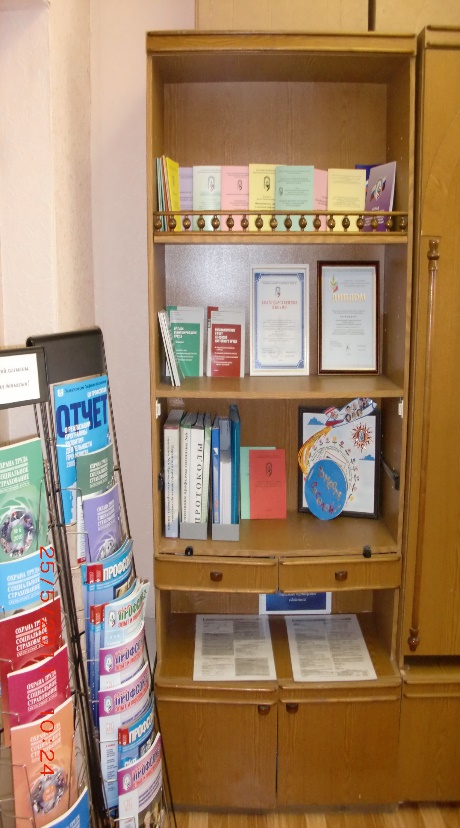 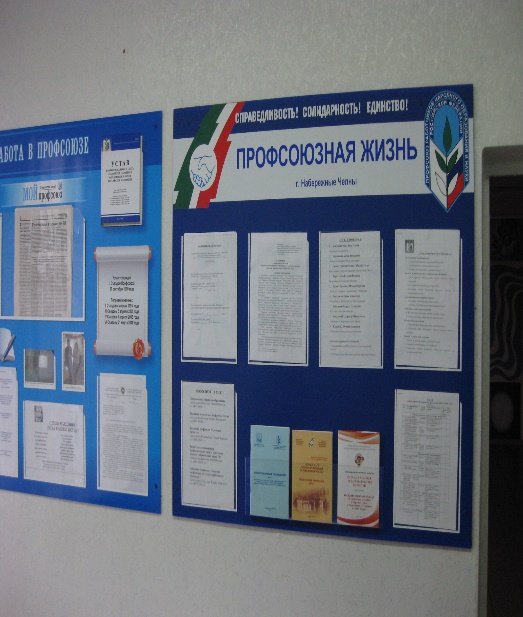 ДЛЯ ДУШИ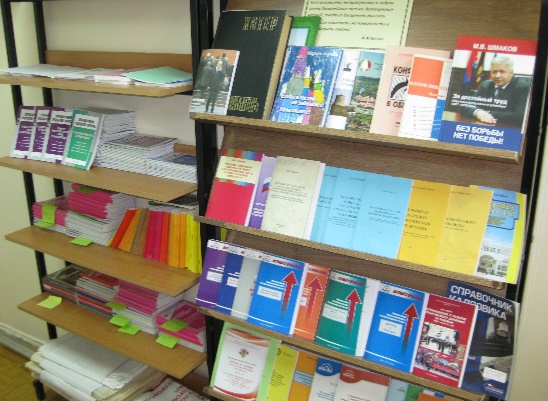 Не запрещай себе Мечтать-Пусть не в цветном, пусть в черно- белом;Пусть ты открыта ветрам, стрелам-Сними замок, сорви печать!Не запрещай себе Творить,Пусть иногда выходит криво-Твои наивные мотивы Никто не в силах повторить!Не обрывай свои Цветы,Пускай растут в приволье дикомМолчаньем, Песней или КрикомСреди безбрежной  пустоты !Не запрещай себе Летать,Не вспоминай, что ты не птица:Ты не из тех, кому разбитьсяГораздо легче, чем восстать!Не запрещай себе   Любить,Не нужно чувств своих бояться:Любовь не может ошибатьсяИ все способна искупить!Не бойся Жить,  не бойся Петь,Не говори, что не умеешь:Ты ни о чем не пожалеешь-Да будет не о чем жалеть!Не бойся в камне  Прорастать,Под небосвод, подставив плечи.Пусть без Мечты порой и легче-Не запрещай себе МЕЧТАТЬ!Территориальная организация Общероссийского Профсоюза образования Вахитовского и Приволжского районов г.Казани 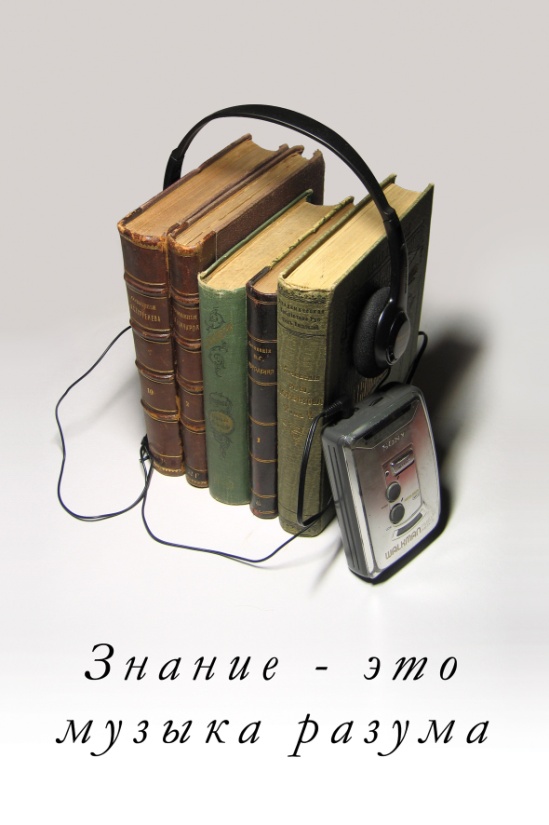 Памяткадля председателя первичной профсоюзной организациипо оформлениюинформационного стенда Рекомендации к оформлениюпрофсоюзного стенда 1. Месторасположение должно быть доступным и удобным для обозрения.2. Стенд прочно закрепленным на уровне среднего роста человека.3. Информация эстетически и грамотно оформлена.4. Информация должна быть актуальной, практически направленной, содержательной и достоверной.5.Основные разделы:5.1. Организационно - правовой: Устав профессионального союза работников народного образования и науки Российской Федерации;номера телефонов вышестоящих профсоюзных организаций (РК профсоюза, Реском профсоюза и т.д.);сведения о часах приема вышестоящих профсоюзных организаций (РК профсоюза, Реском профсоюза и т.д.);список членов профкома с указанием направления деятельности;адреса электронной почты и сайтов РК профсоюза, Рескома профсоюза; социальные льготы и гарантии согласно   Соглашению между УО ИКМО г.Казани и Татарским республиканским комитетом профсоюза работников народного образования и науки на 2021-2023 годы;план работы профкома (с указанием даты утверждения и номера протокола) на год, месяц;перечень комиссий профкома с указанием сферы деятельности;  перечень документов необходимых для получения путевки;списки очерёдности на санаторно-курортное лечение и в детские оздоровительные лагеря;перечень санаториев и здравниц Республики Татарстан осуществляющих санаторно-курортное лечение членов профсоюзаперечень документов необходимых для оформления дополнительного   пенсионного обеспечения из негосударственных пенсионных Фондов «Волга-капитал», «Профсоюзный бонус»;перечень документов необходимых для оформления пенсии по возрасту и досрочной пенсии по выслуге лет;перечень документов необходимых для постановки на учет на улучшение жилищных условий 5.2. Нормативно- законодательный:извлечения из Трудового кодекса о гарантиях профсоюза;извлечения из Устава образовательной организации о правах и обязанностях работников;извлечения из «Закона об образовании в Российской Федерации» о правах и обязанностях педагогических работников;Постановления Кабинета Министров Республики Татарстан об оплате труда;Постановления Исполкома муниципального образования города Казани об оплате труда;Постановления и распоряжения Центрального комитета Профсоюза, Рескома профсоюза, РК профсоюза, ФНПР, ФП РТ и т.д.5.3. Социально- ориентированный:Коллективный договор;Правила внутреннего трудового распорядка;режим работы всех категорий работников (указать время обеда);Положение об оплате труда;Положение об использовании премиального фонда;Положение о комиссии по распределению выплат за качество работы из стимулирующего фонда оплаты труда;График отпусков;Положение о комиссии по урегулированию споров между участниками образовательных отношений;Соглашение по охране труда;Положение о Комиссии по охране труда;Положение об уполномоченном по охране труда 5.4. Практический материал:Бюллетени ЦК профсоюза;Бюллетени Рескома профсоюза;Бюллетень РК профсоюза «Вы спрашивали - мы отвечаем»;Информационный бюллетень «Факты…События… Люди…»   